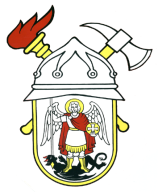 JAVNA VATROGASNA POSTROJBAGRADA ŠIBENIKAPut groblja 222000 ŠibenikOIB 28392388169KLASA: 030-01/21-03/08URBROJ: 2182/01-7-1-04-21-1Šibenik, 10. prosinca 2021.                                                   				ČLANOVIMA VATROGASNOG VIJEĆA                                                                    				JAVNE VATROGASNE POSTROJBE                                                          			GRADA ŠIBENIKA PREDMET:  Sjednica Vatrogasnog vijeća Javne vatrogasne postrojbe grada ŠibenikaDana 15. prosinca 2021. godine u 09:00 sati, u prostorijama Javne vatrogasne postrojbe grada Šibenika, na adresi Put groblja 2, održat će se 17. sjednica Vatrogasnog vijeća sa sljedećimDNEVNIM REDOMUsvajanje zapisnika sa 16. sjednice Vatrogasnog vijeća od 22. studenog 2021. godine,2. Izmjene i dopune Financijskog plana JVP grada Šibenika za 2021. godinu s obrazloženjem,Financijski plan JVP grada Šibenika za 2022. godinu i projekcije za 2023. i 2024. godinu s obrazloženjem,Plan nabave robe, usluga i radova JVP grada Šibenika za 2022. godinu,Plan rada JVP grada Šibenika za 2022. godinu,Razno.JAVNA VATROGASNA POSTROJBA  GRADA ŠIBENIKA             VATROGASNO VIJEĆE                    PREDSJEDNIK					                              Tomislav Banovac